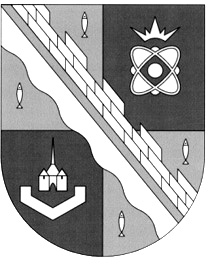                            администрация МУНИЦИПАЛЬНОГО ОБРАЗОВАНИЯ                                             СОСНОВОБОРСКИЙ ГОРОДСКОЙ ОКРУГ  ЛЕНИНГРАДСКОЙ ОБЛАСТИ                             постановление                                                      от 15/03/2022 № 394О внесении изменений в постановление администрации Сосновоборского городского округа от 16.09.2016 № 2198 «Об утверждении Перечня имущества муниципального образования Сосновоборский городской округ Ленинградской области (за исключением права хозяйственного ведения, права оперативного управления, а также имущественных прав субъектов малого и среднего предпринимательства)» В соответствии с Федеральным законом от 24.07.2007 № 209-ФЗ «О развитии малого и среднего предпринимательства в Российской Федерации», руководствуясь пунктами 15-17 Порядка формирования, ведения, обязательного опубликования перечня имущества муниципального образования Сосновоборский городской округ Ленинградской области, свободного от прав третьих лиц (за исключением права хозяйственного ведения, права оперативного управления, а также имущественных прав субъектов малого и среднего предпринимательства), утвержденного постановлением администрации Сосновоборского городского округа от 25.04.2019 № 942, на основании протоколов от 18.03.2021 № 75-2021, от 26.05.2021 № 76-2021, 21.01.2022 № 78-2022 заседания комиссии по вопросам распоряжения муниципальным имуществом Сосновоборского городского округа, администрация Сосновоборского городского округа п о с т а н о в л я е т:1. Внести изменения в постановление администрации Сосновоборского городского округа от 16.09.2016 № 2198 «Об утверждении Перечня имущества муниципального образования Сосновоборский городской округ Ленинградской области (за исключением права хозяйственного ведения, права оперативного управления, а также имущественных прав субъектов малого и среднего предпринимательства)» (далее – Перечень): 1.1. Исключить из Перечня строку 63:1.2. Дополнить Перечень строкой следующего содержания (недвижимое имущество):1.3. Дополнить Перечень строками следующего содержания (движимое имущество):1.4. В строках 81-98 слова «Копорское шоссе, д.10» заменить словами «ул.Устьинская, д.6».2. Общему отделу администрации (Смолкина М.С.):2.1. опубликовать информацию о принятии настоящего постановления в городской газете «Маяк»;2.2. полностью обнародовать настоящее постановление на электронном сайте городской газеты «Маяк».3. Отделу по связям с общественностью (пресс-центр) комитета по общественной безопасности и информации (Бастина Е.А.) разместить настоящее постановление на официальном сайте Сосновоборского городского округа.4. Настоящее постановление вступает в силу со дня официального обнародования.5. Контроль исполнения настоящего постановления возложить на первого заместителя главы администрации Сосновоборского городского округа Лютикова С.Г.Глава Сосновоборского городского округа                                                             М.В. ВоронковИсп.Беляева Ю.А. 29073 (КУМИ)  ТН№ п/пРеестровый номерАдресВидКадастровый номерПлощадь, кв.м631-14-47М2-24-000637г.Сосновый Бор, ул.Сибирская, д.9помещение47:15:0101008:76256,5№ п/пРеестровый номерАдресВидКадастровый номерПлощадь, кв.м1-14-47М2-24-000637г.Сосновый Бор, ул.Сибирская, д.9помещение47:15:0101008:76238,91-14-47М2-24-000998г.Сосновый Бор, ул.Космонавтов, д.6помещение47:15:0101007:46412,8№ п/пАдресВидТипНаименованиеИнв.№г. Сосновый Бор, ул.Устьинская, д.6движимое имуществоинвентарьШкаф СПО-3000000363г. Сосновый Бор, ул.Устьинская, д.6движимое имуществоинвентарьШкаф СПО000000365г. Сосновый Бор, ул.Устьинская, д.6движимое имуществоинвентарьШкаф СПО000000368г. Сосновый Бор, ул.Устьинская, д.6движимое имуществоинвентарьШкаф СПО000000375г. Сосновый Бор, ул.Устьинская, д.6движимое имуществоинвентарьШкаф СПО000000376г. Сосновый Бор, ул.Устьинская, д.6движимое имуществоинвентарьШкаф СПО000000377г. Сосновый Бор, ул.Устьинская, д.6движимое имуществоинвентарьШкаф СПО000000399г. Сосновый Бор, ул.Устьинская, д.6движимое имуществоинвентарьШкаф СПО000000427г. Сосновый Бор, ул.Устьинская, д.6движимое имуществоинвентарьШкаф СПО000000428г. Сосновый Бор, ул.Устьинская, д.6движимое имуществоинвентарьШкаф СПО000000429